                                                               АДМИНИСТРАЦИЯ 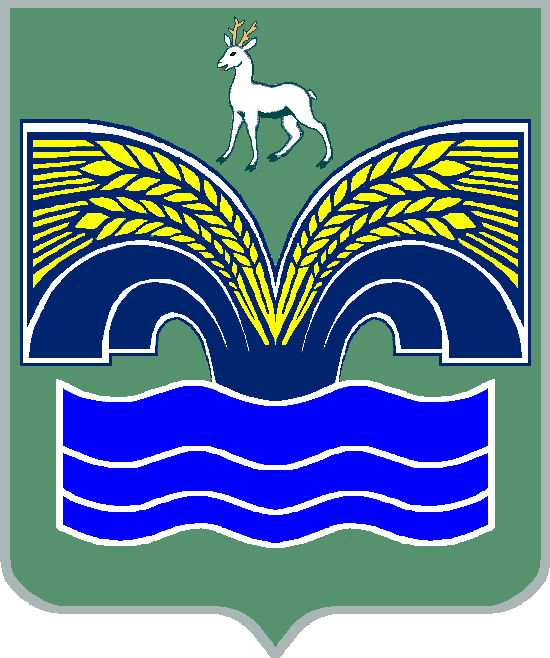                           СЕЛЬСКОГО ПОСЕЛЕНИЯ БОЛЬШАЯ КАМЕНКАМУНИЦИПАЛЬНОГО РАЙОНА КРАСНОЯРСКИЙСАМАРСКОЙ ОБЛАСТИ446382, Самарская область, с. Большая Каменка, Центральная 40,  (84657) 5-31-97Извещение о проведении повторного общего собрания ﻿участников общей долевой собственностиВ соответствии со статьями 14, 14.1 ФЗ №101-ФЗ от 24.07.2002г. «Об обороте земель сельскохозяйственного назначения» администрация сельского поселения Большая Каменка муниципального района Красноярский Самарской области, по предложению участника долевой собственности Королева Сергея Ивановича сообщает о проведении повторного общего собрания участников долевой собственности на земельный участок из земель сельскохозяйственного назначения с кадастровым номером 63:26:0000000:485 расположенного по адресу: Самарская область, Красноярский р-н, в границах ЗАО "Новый мир".Повторное собрание состоится 07 июня 2022 г. в 10.00 по адресу: Самарская область, Красноярский район, с. Большая Каменка, ул. Центральная, д. 37, здание сельского дома культуры (СДК).Начало регистрации участников собрания состоится в 09.30 часов. Регистрация лиц, имеющих право на участие в собрании, осуществляется по адресу места проведения собрания. Для регистрации лицам, которые имеют право принимать участие в собрании, при себе необходимо иметь:-участнику долевой собственности – паспорт и подлинник документа, удостоверяющий право на земельную долю в праве общей собственности указанного земельного участка;-представителю участника долевой собственности по доверенности - паспорт, подлинник доверенности на голосование и документа, удостоверяющий право на земельную долю;-наследнику участника долевой собственности - паспорт, подлинник свидетельства о праве на наследство и документ, удостоверяющий право собственности на земельную долю.Доверенность на голосование должна содержать сведения о представляемом и представителе (фамилия, имя, отчество, пол, дата и место рождения, место жительства, паспортные данные). Доверенность на голосование должна быть удостоверена нотариально либо заверена уполномоченным должностным лицом органа местного самоуправления поселения или городского округа по месту расположения земельного участка, находящегося в долевой собственности.Повестка дня повторного собрания:1. Избрание председателя, секретаря собрания.2. Передача земельного участка с кадастровым номером 63:26:0000000:485 расположенного по адресу: Самарская область, Красноярский р-н, в границах ЗАО "Новый мир" в аренду и о существенных условиях договора аренды.3. Избрание лица, уполномоченного от имени участников долевой собственности без доверенности действовать при согласовании местоположения границ земельных участков, одновременно являющихся границей земельного участка, находящегося в долевой собственности, при обращении с заявлениями о проведении государственного кадастрового учета и (или) государственной регистрации прав на недвижимое имущество в отношении земельного участка, находящегося в долевой собственности, и образуемых из него земельных участков, а также заключать договоры аренды данного земельного участка, соглашения об установлении сервитута, об осуществлении публичного сервитута в отношении данного земельного участка или соглашения об изъятии недвижимого имущества для государственных или муниципальных нужд; определение объемов и о сроков таких полномочий.В соответствии с п 5.1. ст. 14.1 ФЗ №101-ФЗ от 24.07.2002г. «Об обороте земель сельскохозяйственного назначения» повторное общее собрание будет считаться правомочным в случае присутствия участников долевой собственности, владеющих в совокупности более чем 50 процентами таких долей.Решения по вопросам повестки дня будут считается принятыми, если за них проголосовали участники общего собрания, владеющие в совокупности более чем 50 процентами долей общего числа долей собственников, присутствующих на общем собрании (п.8 ст. 14.1 ФЗ №101-ФЗ от 24.07.2002г. «Об обороте земель сельскохозяйственного назначения»).С документами по вопросам, вынесенным на обсуждение общего собрания, можно ознакомиться в течении 30 дней с момента опубликования настоящего ИЗВЕЩЕНИЯ по адресу: Самарская область, Красноярский район, с. Большая Каменка, ул. Центральная, д.40, здание сельской администрации тел.: 8 (84657) 53-1-97.Глава сельского поселенияБольшая Каменка                                                                     О.А.Якушев